Управление системой образования администрации КГО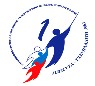 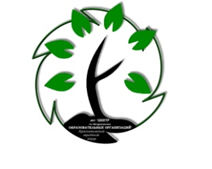 Муниципальное казенное учреждение «Центр по обслуживанию образовательных организаций»Автономная некоммерческая организация «Центр социально-гуманитарных технологий, консультационных услуг, молодежных проектов и программ «Молодежный эксперт» Муниципальное автономное общеобразовательное учреждение «Школа-гимназия №1» г. КраснокамскаСеминар для педагогических работников КГО:«Актуализация активности участников образовательного процесса: поиск новых технологий»Дата проведения: 7 декабря 2020 г. Время проведения: 12.30-15.00Форма проведения: дистанционно ZOOM (ссылки будут направлены)Участники: педагоги КГО, заместители руководителей и методисты, приглашенные лицаПлан проведения семинара:12.30-13.00Регистрация участников13.00-13.05Приветственное слово:Кордияк Илья Николаевич, директор МАОУ «Школа-гимназия №1»I часть: теоретическая Наставничество — это инвестиция в долгосрочное развитие организации, в ее «здоровье».Дэвид Майстер13.05-13.15«Навыки XXI века: новые реальности современного образования»Кунгурова Наталья Сергеевна, заместитель директора, учитель математики высшей категорииТематика обсуждаемых вопросов:- ключевые компетенции человека будущего;- школа будущего и ее учитель.13.15-13.40«Шаг к наставничеству»Муравейская Ольга Владимировна, руководитель проекта АНО «М-Эксперт» Актуализация самоактивности в молодежно - подростковой среде: технология наставничества в образованииТематика обсуждаемых вопросов:- понятие наставничества, его потенциал в современном образовании,- роль наставника и воспитательные эффекты наставничества.13.40-13.55«Из опыта реализации проекта «#Тыдыщ3.0»Бойко Светлана Викторовна, заместитель директора, учитель биологии высшей категорииТематика обсуждаемых вопросов:- история реализации проекта, основные цели и задачи,- возникшие трудности и появившиеся изменения.13.55-14.05Чайная паузаII часть: практическая«Делайте то, во что верите, и верьте в то, что делаете.Все остальное — пустая трата энергии и времени».(Нисаргадатта Махарадж)14.05-14.20«Форум-театр - технология, дающая возможность подросткам поговорить о себе или как написать пьесу на карантине»Михайленко Любовь Григорьевна, учитель русского языка и литературы высшей категорииДульцева Дарья, Завгородняя Елизавета, Щеклеин Влад, Белова Александра, обучающиеся 11А классаТематика обсуждаемых вопросов:- особенности сопровождения творческой группы в ситуации самоизоляции,- презентация творческой работы.14.20-14.30«Последний звонок» - опыт реализации проекта в формате онлайн» или как увеличить число подписчиков группы посредством организации акции.Авдеева Наталья Валерьевна, учитель русского языка и литературы высшей категорииЛожкина Лариса Валентиновна, учитель информатики первой категорииИльчевская Анастасия Петровна, учитель математики первой категорииВысоких Анастасия, обучающаяся 10А класса14.30-14.40«Создание имиджа организации посредством страницы ВК» или возможно ли наставничество среди подростковГусева Елена Евгеньевна, учитель ИЗО Путина Елизавета, обучающаяся 11Б классаСатонина Ангелина, обучающаяся 10Б класса14.40-14.45«Можно ли мечту претворить в жизнь» (из опыта работы творческой группы по реализации проекта «Претвори «мечту» в жизнь»)Погоржальская Елена Викторовна, учитель русского языка и литературы высшей категорииТетерина Ксения, обучающаяся 8А класса14.45-14.55Проект «С Днем рожденья, Бор Сосновый!» или история про довериеБунакова Наталья Николаевна, учитель истории высшей категории14.55-15.00Подведение итогов.Рефлексия: наставничество - миф или реальность.Отв. Погоржальская Елена Викторовна, заместитель директора, учитель русского языка и литературы высшей категорииЗаявка на участие до 6 декабря 19.00*:Проверьте точность указываемых данных, они необходимы для подготовки сертификата и рассылки ссылок в ZOOMВозможно участие в семинаре с одного адреса нескольких человек. Тогда указывается для участников один е-mail. Ф.И.О.Организация Должность Е-mail